     Staff Availability Form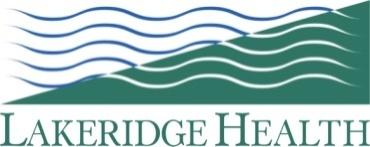 Date of Submission:		For Pay Period Beginning:  Name:	     	Position:     RN      RPN      Clerk      OtherDepartment/Unit:      To indicate your availability for shifts, please choose a date (click on ‘date’ and a calendar will drop) then indicate your availability in the appropriate column.  One ‘click’ in the shift’s cell in AV column will insert a ‘’ indicating you are available for that shift.  One ‘click’ in the shift’s cell in NA column will insert an ‘x’ indicating you are not available for that particular shift.Comment:        Send completed form to staffingoffice2@lakeridgehealth.on.ca or FAX to # (905) 743-5305                                                                             SHIFTAVNAAVNAAVNAAVNAAVNAAVNAAVNAAVNAAVNAAVNAAVNAAVNAAVNAAVNAD8D12EN8N12